ALTAIR MARINE SERVICE LLC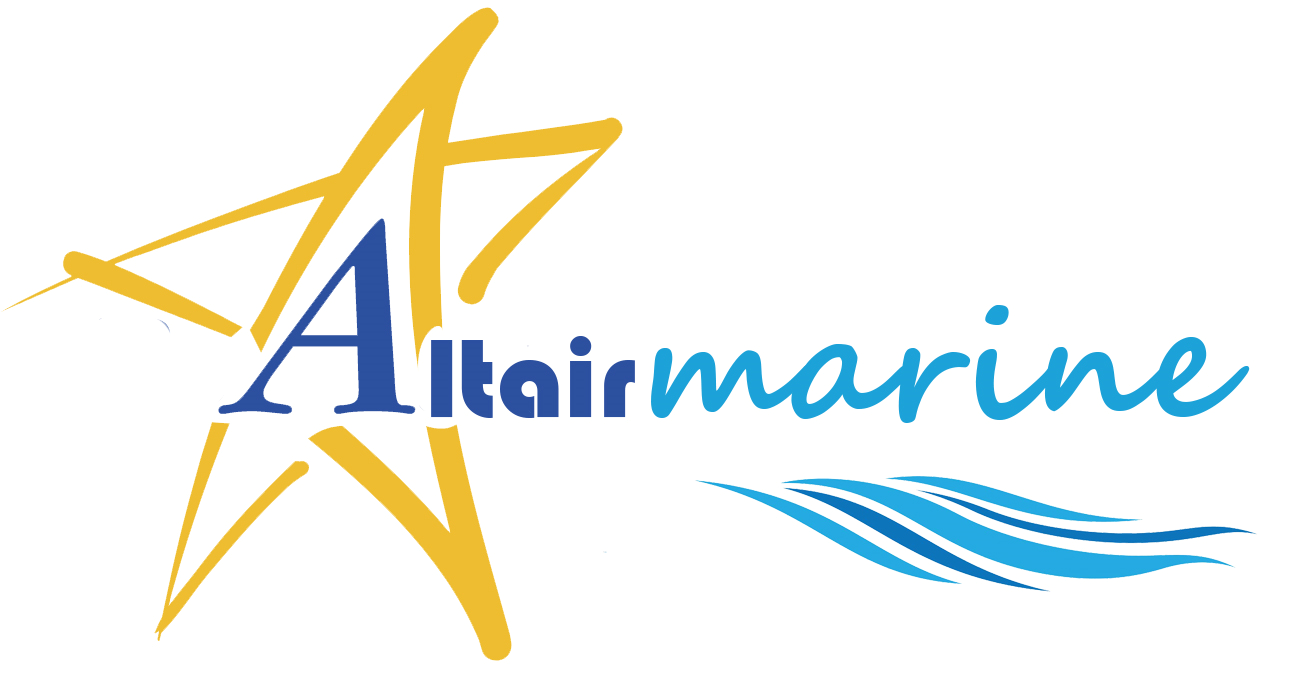 32 I. Gogebashvili Street, Batumi, Georgia, 6000E-mail: info@altairmarine.co	Tel: +995 514 727 007, WhatsApp/Viber : +995 514 727 007I certify that all statements given on this application are correct and true to my knowledge. I also understand that falsification or misrepresentation (intentionally or unintentionally ) in this or any other personnel records can result in my immediate dismissal and forfeiture of all wages, allowances and benefits if I am employed by the Company. I do agree to submit myself to a thorough medical examination, which I must successfully pass as one of the conditions for being accepted for employment.Position applied  for:Position applied  for:Position applied  for:Position applied  for:Position applied  for:Position applied  for:Position applied  for:Position applied  for:Position applied  for:Position applied  for:Position applied  for:Position applied  for:Readiness :Readiness :Readiness :Readiness :Readiness :Readiness :Readiness :Readiness :Readiness :Readiness :Readiness :Readiness :Readiness :SurnameSurnameSurnameSurnameSurnameFirst nameFirst nameFirst nameFirst nameFirst nameFirst nameFirst nameFather's nameFather's nameFather's nameFather's nameFather's nameFather's nameFather's nameFather's nameFather's nameFather's nameFather's nameFather's nameFather's nameDate of BirthDate of BirthDate of BirthDate of BirthDate of BirthPlace of BirthPlace of BirthPlace of BirthPlace of BirthPlace of BirthPlace of BirthPlace of BirthHome, mobile telephoneHome, mobile telephoneHome, mobile telephoneHome, mobile telephoneHome, mobile telephoneHome, mobile telephoneHome, mobile telephoneHome, mobile telephoneHome, mobile telephoneHome, mobile telephoneHome, mobile telephoneHome, mobile telephoneHome, mobile telephoneE-mail:   E-mail:   E-mail:   E-mail:   E-mail:   E-mail:   E-mail:   E-mail:   E-mail:   E-mail:   E-mail:   E-mail:   E-mail:   Skype:Skype:Skype:Skype:Skype:Skype:Skype:Skype:Skype:Skype:Skype:Skype:Marine Education:Marine Education:Marine Education:Marine Education:Marine Education:Marine Education:Marine Education:Marine Education:Marine Education:Marine Education:Marine Education:Marine Education:Marine Education:English:English:English:English:English:English:English:English:English:English:English:English:Home address:Home address:Home address:Home address:Home address:Home address:Home address:Home address:Home address:Home address:Home address:Home address:Home address:Home address:Home address:Home address:Home address:Home address:Home address:Home address:Home address:Home address:Home address:Home address:Home address:Marital status:Marital status:Marital status:Marital status:Marital status:Marital status:Marital status:Marital status:Marital status:Marital status:Marital status:Marital status:Marital status:Marital status:Marital status:Marital status:Marital status:Marital status:Marital status:Marital status:Marital status:Marital status:Marital status:Marital status:Marital status:Nearest Airport:Nearest Airport:Nearest Airport:Nearest Airport:Nearest Airport:Next of kin: (name, d.o.b, address, phone):Next of kin: (name, d.o.b, address, phone):Next of kin: (name, d.o.b, address, phone):Next of kin: (name, d.o.b, address, phone):Next of kin: (name, d.o.b, address, phone):Next of kin: (name, d.o.b, address, phone):Next of kin: (name, d.o.b, address, phone):Next of kin: (name, d.o.b, address, phone):Next of kin: (name, d.o.b, address, phone):Next of kin: (name, d.o.b, address, phone):Next of kin: (name, d.o.b, address, phone):Next of kin: (name, d.o.b, address, phone):Next of kin: (name, d.o.b, address, phone):Next of kin: (name, d.o.b, address, phone):Next of kin: (name, d.o.b, address, phone):Next of kin: (name, d.o.b, address, phone):Next of kin: (name, d.o.b, address, phone):Next of kin: (name, d.o.b, address, phone):Next of kin: (name, d.o.b, address, phone):Next of kin: (name, d.o.b, address, phone):Next of kin: (name, d.o.b, address, phone):Next of kin: (name, d.o.b, address, phone):Next of kin: (name, d.o.b, address, phone):Next of kin: (name, d.o.b, address, phone):Next of kin: (name, d.o.b, address, phone):Next of kin: (name, d.o.b, address, phone):Next of kin: (name, d.o.b, address, phone):Next of kin: (name, d.o.b, address, phone):Next of kin: (name, d.o.b, address, phone):Next of kin: (name, d.o.b, address, phone):Children: (name, d.o.b, address, phone):Children: (name, d.o.b, address, phone):Children: (name, d.o.b, address, phone):Children: (name, d.o.b, address, phone):Children: (name, d.o.b, address, phone):Children: (name, d.o.b, address, phone):Children: (name, d.o.b, address, phone):Children: (name, d.o.b, address, phone):Children: (name, d.o.b, address, phone):Children: (name, d.o.b, address, phone):Children: (name, d.o.b, address, phone):Children: (name, d.o.b, address, phone):Children: (name, d.o.b, address, phone):Children: (name, d.o.b, address, phone):Children: (name, d.o.b, address, phone):Children: (name, d.o.b, address, phone):Children: (name, d.o.b, address, phone):Children: (name, d.o.b, address, phone):Children: (name, d.o.b, address, phone):Children: (name, d.o.b, address, phone):Children: (name, d.o.b, address, phone):Children: (name, d.o.b, address, phone):Children: (name, d.o.b, address, phone):Children: (name, d.o.b, address, phone):Children: (name, d.o.b, address, phone):Children: (name, d.o.b, address, phone):Children: (name, d.o.b, address, phone):Children: (name, d.o.b, address, phone):Children: (name, d.o.b, address, phone):Children: (name, d.o.b, address, phone):PassportsPassportsPassportsPassportsSeriesSeriesSeriesSeries№№№№IssuedIssuedIssuedIssuedIssuedIssuedExpiryExpiryExpiryExpiryExpiryExpiryExpiryPlace of issuedPlace of issuedPlace of issuedPlace of issuedPlace of issuedSeaman's BookSeaman's BookSeaman's BookSeaman's BookIDIDIDIDCivilCivilCivilCivilTouristTouristTouristTouristFlag SBK and ENDRFlag SBK and ENDRFlag SBK and ENDRFlag SBK and ENDRUSA visaUSA visaUSA visaUSA visaSchengen visaSchengen visaSchengen visaSchengen visaCertificateCertificateCertificateCertificateRankRankRankRank№№№№IssuedIssuedIssuedIssuedIssuedIssuedExpiryExpiryExpiryExpiryExpiryExpiryExpiryPlace of issuedPlace of issuedPlace of issuedPlace of issuedPlace of issuedCert. of competenceCert. of competenceCert. of competenceCert. of competenceEndorsementEndorsementEndorsementEndorsementCertificateCertificateCertificateCertificate№№№№IssuedIssuedIssuedIssuedExpiryExpiryExpiryCertificateCertificateCertificateCertificateCertificateCertificate№№№№IssuedIssuedExpiryExpiryExpiryOil-Tan. FamiliarizationV/1Oil-Tan. FamiliarizationV/1Oil-Tan. FamiliarizationV/1Oil-Tan. FamiliarizationV/1ARPA  A-II/1ARPA  A-II/1ARPA  A-II/1ARPA  A-II/1ARPA  A-II/1ARPA  A-II/1Specialized Tanker TrainingV/1Specialized Tanker TrainingV/1Specialized Tanker TrainingV/1Specialized Tanker TrainingV/1Radar ObserverRadar ObserverRadar ObserverRadar ObserverRadar ObserverRadar ObserverChem. Tan. FamiliarizationChem. Tan. FamiliarizationChem. Tan. FamiliarizationChem. Tan. FamiliarizationShip security officerShip security officerShip security officerShip security officerShip security officerShip security officerSpecialized Chem TA TrainingSpecialized Chem TA TrainingSpecialized Chem TA TrainingSpecialized Chem TA TrainingIntroductions to ISMIntroductions to ISMIntroductions to ISMIntroductions to ISMIntroductions to ISMIntroductions to ISMC.O.W. + I.G.S.V/1C.O.W. + I.G.S.V/1C.O.W. + I.G.S.V/1C.O.W. + I.G.S.V/1ECDISECDISECDISECDISECDISECDISBasic Training (VI/1-1- VI/1-4)Basic Training (VI/1-1- VI/1-4)Basic Training (VI/1-1- VI/1-4)Basic Training (VI/1-1- VI/1-4)Bridge Team ManagementBridge Team ManagementBridge Team ManagementBridge Team ManagementBridge Team ManagementBridge Team ManagementSurv. Craft & Resc. BoatsVI/2-1Surv. Craft & Resc. BoatsVI/2-1Surv. Craft & Resc. BoatsVI/2-1Surv. Craft & Resc. BoatsVI/2-1Dangerous Cargo HandlingDangerous Cargo HandlingDangerous Cargo HandlingDangerous Cargo HandlingDangerous Cargo HandlingDangerous Cargo HandlingAdv. Fire-FightingVI/3Adv. Fire-FightingVI/3Adv. Fire-FightingVI/3Adv. Fire-FightingVI/3GMDSSGMDSSGMDSSGMDSSGMDSSGMDSSMedical First-AidVI/4-1Medical First-AidVI/4-1Medical First-AidVI/4-1Medical First-AidVI/4-1Endorsement GMDSSEndorsement GMDSSEndorsement GMDSSEndorsement GMDSSEndorsement GMDSSEndorsement GMDSSMedical CareVI/4-2Medical CareVI/4-2Medical CareVI/4-2Medical CareVI/4-2BRM / ERMBRM / ERMBRM / ERMBRM / ERMBRM / ERMBRM / ERMMEDICALMEDICALMEDICALMEDICALMEDICALMEDICALMEDICALMEDICALMEDICALMEDICALMEDICALMEDICALMEDICALMEDICALMEDICALMEDICALMEDICALMEDICALMEDICALMEDICALMEDICALMEDICALMEDICALMEDICALMEDICALMEDICALMEDICALMEDICALMEDICALMEDICALPhysicalExaminationPhysicalExaminationPhysicalExaminationPhysicalExaminationPhysicalExaminationPhysicalExaminationPhysicalExaminationPhysicalExaminationPhysicalExaminationPhysicalExaminationPhysicalExaminationYellowFeverVaccinationYellowFeverVaccinationYellowFeverVaccinationYellowFeverVaccinationYellowFeverVaccinationYellowFeverVaccinationYellowFeverVaccinationYellowFeverVaccinationYellowFeverVaccinationYellowFeverVaccinationYellowFeverVaccinationHeight WeightColor of hair Color of hair Color of hair Color of hair Color of eyes Color of eyes Color of eyes Size of shoes Size of shoes Size of shoes Size of shoes Size of overallsSize of overallsSize of overallsSize of overallsSEASERVICESEASERVICESEASERVICESEASERVICESEASERVICESEASERVICESEASERVICESEASERVICESEASERVICESEASERVICESEASERVICESEASERVICESEASERVICESEASERVICESEASERVICESEASERVICESEASERVICESEASERVICESEASERVICESEASERVICESEASERVICESEASERVICESEASERVICESEASERVICESEASERVICESEASERVICESEASERVICESEASERVICESEASERVICESEASERVICEVessel nameVessel nameType ofVesselType ofVesselDWTDWTDWTMain engineMain engineMain engineMain engineMain engineFlagSignOnSignOnSignOnSignOffSignOffSignOffSignOffRankRankCompanyCompanyCompanyCompanyCrewingCrewingCrewingCrewingVessel nameVessel nameType ofVesselType ofVesselDWTDWTDWTTypeTypeKWtKWtKWtFlagSignOnSignOnSignOnSignOffSignOffSignOffSignOffRankRankCompanyCompanyCompanyCompanyCrewingCrewingCrewingCrewingDate:                                              Signature:Date:                                              Signature:Date:                                              Signature:Date:                                              Signature:Date:                                              Signature:Date:                                              Signature:Date:                                              Signature:Date:                                              Signature:Date:                                              Signature:Date:                                              Signature:Date:                                              Signature:Date:                                              Signature:Date:                                              Signature:Date:                                              Signature:Date:                                              Signature:Date:                                              Signature:Date:                                              Signature:Date:                                              Signature:Date:                                              Signature:Date:                                              Signature:Date:                                              Signature:Date:                                              Signature:Date:                                              Signature:Last wagesLast wagesLast wagesLast wagesLast wagesDate:                                              Signature:Date:                                              Signature:Date:                                              Signature:Date:                                              Signature:Date:                                              Signature:Date:                                              Signature:Date:                                              Signature:Date:                                              Signature:Date:                                              Signature:Date:                                              Signature:Date:                                              Signature:Date:                                              Signature:Date:                                              Signature:Date:                                              Signature:Date:                                              Signature:Date:                                              Signature:Date:                                              Signature:Date:                                              Signature:Date:                                              Signature:Date:                                              Signature:Date:                                              Signature:Date:                                              Signature:Date:                                              Signature:Min salaryMin salaryMin salaryMin salaryMin salary